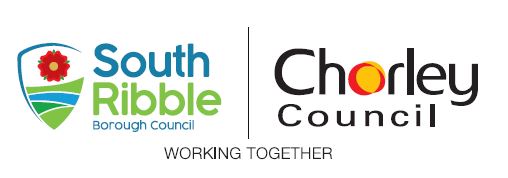 BackgroundChorley Council and South Ribble Borough Council have a shared senior management team and currently share services within Finance, Communications and Visitor Economy, Transformation and Partnerships, Governance and ICT. The councils have already secured some significant benefits from the expansion of their shared services partnership. This includes the ability to share resources quickly, even in services that are not directly shared, for example with HGV drivers ensuring that waste collections have continued without disruption. Sharing services has also already secured significant budget savings for the two councils, supporting the delivery of their medium term financial strategies.As part of proposals for phase 2 of shared services, the councils agreed to extend their shared services arrangements to the Customer Services and Revenues and Benefits functions.  A review (which is a confidential appendix to this report) was presented to the Shared Services Joint Committee on 2 November. Following that discussion, this covering report has been updated to include further information and proposals.Approach The councils have agreed broad aims and principles in relation to shared services, which have been considered in the development of the Customer Services review: Working towards single operating models in all functions. Only exceptions would be where it does not meet organisational needs and priorities.We will identify the need for systems and process development and changes before achieving a single operating model across whole functions – this may mean a phased implementation.Aim to secure savings for both organisations, referencing the core principle agreed by SSJC that opportunities will be prioritised on the likely return in terms of savings but also on the needs of both councils.Build in resilience in service delivery and in achieving corporate prioritiesProvide development opportunities for staffUndertake succession planningInclude staff in development of new shared servicesIn relation to the principles outlined above and the Shared Change Policy for both councils, the approach for the review has followed a process of staff engagement alongside gathering of evidence and reviewing current models, challenges and opportunities. Engagement activity has included Director briefings, written summary to outline key principles and objectives, manager, team leader and staff workshop sessions for teams from each council, and the opportunity to provide written staff feedback throughout the informal consultation period. Staff have also taken part in an activity directory exercise to identify the tasks and activities that they currently carry out as part of their role, and the percentages of time required for each part of their job. The critical insights and understanding gained through this period have been used to inform the findings of the service review process and shape the final proposals including the service development plan.The service review process has culminated in a report outlining key recommendations which can be found in appendix A. Summary of reviewThe review makes proposals based around the principles agreed during the early stages of Phase Two, and at the council meetings last year. This section sets out a summary of the review, its findings and proposals.The review identifies a shared vision that seeks to maximise customer satisfaction, with the service making best use of technology and a staffing model that can match capacity to changing demand.The review draws on a number of principles, findings and recommendations which are then used to inform a new proposed structure and development. They include:Flexible and multi-channel working: the staffing model will have flexibility so that the resources can match demand. Staff will work within specialisms, but will also be deal with customer enquiries received online, over the phone or face to face. This will improve the service provided to customers, with more queries answered at the first point of contactWorking patterns: while protecting existing arrangements for individual staff, over time there will be greater standardisation in working arrangements which will minimise handoversMaking best use of technology: the service will make use of existing technology to improve services. This is particularly relevant in processing benefits applications, where automation will ensure that decisions are reached quickly and residents supported. It will also free-up capacity to support performance improvements in supporting customers who need additional help and in responding to other contact and service requests.Waste services: the management of the councils’ waste teams will be shared. This will lead to greater shared knowledge in the management of the waste contracts, which are with the same contractor. It will also provide greater capacity to South Ribble as the current contract comes to an end next June.The proposed structure is based around the management structure agreed in the first stage of the review of customer services. There will be three teams reporting to the Shared Service Lead (Customer Services):Customer Services: focussed on direct customer contact through any channel and support functions across the wider service. Capacity to respond to customer contacts will be supplemented with resources when the demand needs itRevenues: all aspects of processing and customer contact related to NNDR, Sundry Debtors, Council Tax billing and Council Tax recovery.Benefits: all aspects of processing and customer contact related to Council Tax support and Housing Benefit.A small systems team will be created within ICT to manage the applications and systems used within customer services. This is in line with the principles agreed within the ICT review, that key line of business applications should be managed within ICT.Changes following Shared Services Joint Committee The review of customer services, revenues and benefits was presented to the Shared Services Joint Committee on 2 November. In reaching their final decision, the committee asked for additional information and proposals to be developed on the following areas:Information and context on current performance, particularly around call handling, service requests and processingDevelopment of principles and criteria to monitor the performance of the shared services in customer service, revenues and benefits in 12 months’ timeEnsuring that the staffing model provides enough capacity to maintain and improve performance, particularly over the initial period of change.The sections below set out additional information and responses to respond to each of those areas.Current performance and contextA greater understanding of the benefits this new model will bring can be gained from an insight into the way the services operate now.Currently different working models are in place. There are nuances in service provision which have an impact on performance, the customer experience and turnaround times for processing of information. There are different pinch points and areas of pressure within the services. Levels of resourcing have an impact on the performance as well as the technology in place.Whilst in the main the same services are dealt with, there are some differences in the way the transactions are handled at the first point of contact.  Both South Ribble and Chorley deal with information requests and enquiries on the frontline across all contact channels. At Chorley, a greater degree of processing takes place as part of a single interaction with the customer. For example, a change of address for council tax would be actioned end to end. At South Ribble, this information would be gathered on the frontline and there would be a handover to back-office specialists for processing.The new working model will place greater emphasis on customer experience, resolution at first point of contact by a specialist, processing of information on the frontline at the point it is received, improving turnaround and response times. This will further remove the need for repeat contacts, providing a better service and increased satisfaction.Telephony performanceUntil July 2021, the contact centres used different telephony software. This, together with the fact that the operating models differ, means that the in terms of current call reporting a meaningful like-for-like comparison is difficult. There are also differences in the way the telephony is configured and calls are routed. The table below shows full year performance 2020-21 and the latest performance for 2021-22, April 2021-October 2021.Housing benefit processing performanceThe key technology is already in place at Chorley which has enabled an improvement in housing benefit processing times over the last few years. Reviewing capacity within the proposalsThe last eighteen months have presented challenges in terms of a significant increase in workload across customer services and revenues and benefits relating to the pandemic.  Business grant applications, Test and Trace Support Payment applications and additional council tax support awards are just some of the one-off activities which have been undertaken. Whilst the challenges have been different, relating to technology at South Ribble and staffing levels at Chorley, this additional work has been contained within current resourcing levels. As workload returns to pre-pandemic levels, these pressures should reduce.The substantive proposals protect the current staffing levels and remove existing vacancies. This is possible because the new staffing model enables greater flexibility to match the resourcing to customer demand. As an example of this, set out below are the number of officers currently available (after vacancies, secondments, maternity leave etc.) to deal with direct customer enquiries for each council and how many will be available under the proposed staffing model.Under the proposals, there will be a greater capacity to support customer enquiries directly because the staffing model and technology will allow the team to respond to demand and support customer contact. While the capacity available to the service will be the same as the current capacity, the development plan that is set out in the review report will mean that there will be continued change. The next sections consider how the proposed arrangements should be reviewed, and additional capacity that may be needed in that period. Reviewing the arrangementsOne of the key roles of the Shared Services Joint Committee is monitoring the effectiveness of the shared services partnership. In endorsing changes to a large and frontline service, the committee asked for assurance about how the new shared service arrangement would be monitored to ensure it maintains or improves performance for residents.The performance of the service will be monitored through the sovereign councils’ performance management approach. These are broadly similar, and will include:Monthly monitoring of key performance indicators and the delivery of business plan actions by the directorate management team and Executive MembersReporting the relevant panels of the Overview and Scrutiny Committees of business plan and directorate performanceInclusion of key indicators in quarterly performance reports presented to Cabinets.The implementation of the development plan and other key information (such as staff satisfaction) will be reported in the six-monthly reporting to the shared services committee.In addition to these existing monitoring arrangements, it is proposed that there will be a review point in 12 months’ time to ensure that the new service is operating effectively. The criteria and scope of the review will be:Customer satisfactionCall waiting time and abandoned call rates Processing times for processing of benefits Use of online channels for service requestsStaff satisfactionThe majority of these areas for review have existing measures and targets contained within the business plans for the service. The aim within the review will be to assess whether those targets have been achieved within the shared arrangements and whether there are any issues. Where there is not currently a target and there is a difference in performance between the two councils, the aim will be to improve to the better performance council’s current baseline. The existing measures within the service business plans are outlined below: Providing enough capacityTo help support the transitional capacity of the service during the transformation to the shared single operating model, and to ensure that the councils can have confidence  that service performance will be maintained or improved during the period, several fixed-term apprenticeship posts will be created to provide additional resilience for the service and maintain high standards of service delivery. The apprenticeship posts will also help to enable future succession planning for the service, a need which has been identified based on the current age profile of people within the service and Early Retirement Voluntary Severance requests that have been considered as part of the review. The review proposed creating six apprenticeship posts within the service to support ongoing development and succession planning. It is proposed to create a further six apprenticeships, which will ensure an enhanced capacity during the review period. The cost of these posts is set out below: The costs of these posts for the 24 month period will be split, two posts to South Ribble and four to Chorley in line with performance and resilience requirements during the period of transition. Apprentice development and progression will support succession planning both within customer services and across the wider organisations given the scope for transferable skills that can be applied across a range of functions.The effect of the additional apprenticeships will be to increase the number of people working within the service, excluding management posts and vacancies, from 84 currently to 90.Next steps Following approval by the two councils through Executive Member Decisions, the proposals will enter a 28-day consultation period. In line with the Change Policy, feedback that is received will be considered as quickly as possible and where it is appropriate to clarify any issues responses will be given to the relevant staff. This supports staff in engaging with changes that will affect their roles.  Job descriptions have been developed for all posts within the service with consideration for the shared values and behaviours and will form part of consultation with staff. Roles will be job evaluated to identify the relevant pay grade prior to consultation with staff. Pay bands identified within the report are therefore estimations of the likely final grade. Following the end of the consultation period, a report setting out the feedback received and the responses (including any changes to the current proposals) will be produced. That report will be presented to the Cabinet meetings scheduled for January. Subject to approval at both councils, a selection process will take place for the new shared roles following the process outlined within the shared change policy. Following appointment to the roles, costs for the permanent posts will be split between the councils on a 50:50 basis except for the additional apprentice posts as described. Staff would only move onto shared terms and conditions when appointed to a shared role within the structure. The employer for each member of staff will stay the same as there is a broadly equal number of staff employed by each council within the Customer Services teams. If further staff are brought into shared services or take up a shared role, it will be ensured that parity is maintained in terms of the number of staff employed by each council.  BudgetAs outlined in Appendix A the current and proposed budgets for both Councils is as follows:The annual contribution from reserves towards the apprentices will be £45k (South Ribble) and £91k (Chorley Council). In addition to the customer services staffing budget, the following budgets are proposed for the introduction of a Shared Waste Manager post. The proposed ERVS relating to these changes is £72,851. In line with the established principle, the ERVS costs associated with the expansion of shared services will be split 50:50 between the councils. Implications of reportThis report has implications in the following areas and the relevant Directors’ comments are included:Comments of the Statutory Finance OfficerAs detailed above the overall result of the Customer Services and Waste changes result in savings of £114k for South Ribble and £234k for Chorley.  These savings, once approved, will contribute toward the Shared Service savings targets within both Councils MTFS.To enable this restructure both Councils will need to set aside reserves of £182k at Chorley Council and £90k at South Ribble to fund two years of apprentices. Comments of the Monitoring OfficerThe proposals have been developed for consultation in accordance with council policies. The recommendations will enable informed and robust decision making.Asim KhanDirector- Customer and DigitalReport ofMeetingDateDirector of Customer and Digital16 November 2021Customer Services and Revenue and Benefits ReviewPurpose of reportCustomer Services and Revenue and Benefits ReviewPurpose of reportCustomer Services and Revenue and Benefits ReviewPurpose of reportCustomer Services and Revenue and Benefits ReviewPurpose of reportCustomer Services and Revenue and Benefits ReviewPurpose of reportTo outline the background, approach and findings of the service review for Chorley and South Ribble Councils’ Customer Services, Revenues and Benefits, setting out recommendations for the service restructure and service development plan. To outline the background, approach and findings of the service review for Chorley and South Ribble Councils’ Customer Services, Revenues and Benefits, setting out recommendations for the service restructure and service development plan. To outline the background, approach and findings of the service review for Chorley and South Ribble Councils’ Customer Services, Revenues and Benefits, setting out recommendations for the service restructure and service development plan. To outline the background, approach and findings of the service review for Chorley and South Ribble Councils’ Customer Services, Revenues and Benefits, setting out recommendations for the service restructure and service development plan. To outline the background, approach and findings of the service review for Chorley and South Ribble Councils’ Customer Services, Revenues and Benefits, setting out recommendations for the service restructure and service development plan. Recommendation(s)Recommendation(s)Recommendation(s)Recommendation(s)Recommendation(s)That the Shared Services Joint Committee endorse the following for consultation with staff and Unison prior to final proposals being presented for Executive Decision and the councils’ Cabinet meetings in January.  the proposed shared Customer Services restructure including ERVS requests. the development of the shared service as set out in the service development plan. Principles for: Flexible and multi-channel working Making best use of technology and automationWaste services That the Shared Services Joint Committee endorse the following for consultation with staff and Unison prior to final proposals being presented for Executive Decision and the councils’ Cabinet meetings in January.  the proposed shared Customer Services restructure including ERVS requests. the development of the shared service as set out in the service development plan. Principles for: Flexible and multi-channel working Making best use of technology and automationWaste services That the Shared Services Joint Committee endorse the following for consultation with staff and Unison prior to final proposals being presented for Executive Decision and the councils’ Cabinet meetings in January.  the proposed shared Customer Services restructure including ERVS requests. the development of the shared service as set out in the service development plan. Principles for: Flexible and multi-channel working Making best use of technology and automationWaste services That the Shared Services Joint Committee endorse the following for consultation with staff and Unison prior to final proposals being presented for Executive Decision and the councils’ Cabinet meetings in January.  the proposed shared Customer Services restructure including ERVS requests. the development of the shared service as set out in the service development plan. Principles for: Flexible and multi-channel working Making best use of technology and automationWaste services That the Shared Services Joint Committee endorse the following for consultation with staff and Unison prior to final proposals being presented for Executive Decision and the councils’ Cabinet meetings in January.  the proposed shared Customer Services restructure including ERVS requests. the development of the shared service as set out in the service development plan. Principles for: Flexible and multi-channel working Making best use of technology and automationWaste services Confidential reportPartly  - Appendix A is confidentialNo timescalesDesk based review October 2020 - January 2021Initial data gathering and consideration of evidence Team and service level engagement January 2021 - April 2021 Explore service priorities, challenges and opportunities through workshops with officers and written feedback.  Service review report May - June 2021 Consider staff feedback and input, leading to the production of the service review report. Consultation and final sign off June - August 2021 Staff consulted on management report and final sign off. Stage 2 August - October 2021New management team consider service review and consult with staff on individual roles through activity directory exercise. CALL SUMMARYSouth RibbleSouth RibbleChorleyChorley2020-212021-22 Apr-Oct2020-20212021-22 Apr-OctCall received111,89659,494139,52586,156Calls answered 103,22253,786124,54167,152Abandoned rate8.0%10.6%11.0%22.1%Housing Benefit performance as at 31 October 2021South RibbleChorleyCase load6,3637,222Processing of housing benefit claims 21.49 days7.94 daysProcessing of housing benefit changes in circumstances22.75 days3.28 daysResourcingExisting face to face and contact centre FTESouth RibbleChorleyFTE available to deal with direct customer enquiries as at 31 October 202111.65 8.9 FTE assuming full staffing14.6515.6Difference-3.00-6.7Under the proposals FTE across the serviceUnder the proposals FTE across the serviceUnder the proposals FTE across the serviceBusiness Rates and Sundry Debtors21.6Council Tax 6.495.59Customer Services14.659.72Housing Benefits5.288.5FTE available to deal with direct customer enquiries28.4225.41Available FTE across the service 29.9130.41MeasureChorley targetSouth Ribble target Percentage of Council Tax collected 96.98%97.50%Percentage of Business Rates (NNDR) collected 94.93%98%Average days to process a new housing benefit claim 11.6517Average time taken to process new housing benefit claims and change in circumstances 3.37n/aAverage days to process change in circumstances 2.556% calls abandoned before being answered Not currently included on business plan 5%PostFTEGradeSalaryTotal with oncostsApprentice- fixed term 24 months6Living Wage Foundation£17,907£137,256 (total cost over 24 months is £275,052)South Ribble Council£Chorley Council£Current1,335,0931,431,225Proposed1,223,0291,223,029Saving112,064208,196Current  Proposed  Saving  Chorley  £116,560 £90,979 (£25,581) South Ribble  £93,346 £90,998 (£2,348) FinanceCustomer Services Human ResourcesEquality and Diversity LegalIntegrated Impact Assessment required?No significant implications in this areaPolicy and CommunicationsReport AuthorExtExtExtDateDateAlison Wilding, Asim Khan, Chris Sinnott, Vicky Willett, Caroline Winstanley 11 November 202111 November 2021